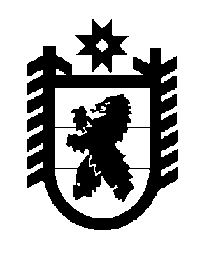 Российская Федерация Республика Карелия    ПРАВИТЕЛЬСТВО РЕСПУБЛИКИ КАРЕЛИЯПОСТАНОВЛЕНИЕот  3 декабря 2014 года № 364-Пг. Петрозаводск О внесении изменения в постановление Правительства Республики Карелия от 17 июля 2014 года № 228-ППравительство Республики Карелия п о с т а н о в л я е т:Внести в государственную программу Республики Карелия «Развитие физической культуры, спорта, туризма и повышение эффективности реализации молодежной политики Республики Карелия» на 2014-2020 годы, утвержденную постановлением  Правительства Республики Карелия от 17 июля 2014 года № 228-П (Карелия, 2014,                    2 сентября, 4 сентября, 9 сентября), изменение, изложив абзац десятый раздела I подпрограммы I «Развитие физической культуры и спорта в Республике Карелия» в следующей редакции:«Ежегодно выплачиваются единовременные стипендии Главы Республики Карелия карельским спортсменам – кандидатам в спортивные сборные команды России по видам спорта, включенным в программу Олимпийских игр.».           Глава Республики  Карелия                                                            А.П. Худилайнен